邯郸市八校联盟2021~2022学年度第一学期高二年级期中考试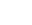 思想政治试题本试卷满分100分，考试用时75分钟。注意事项：1.答题前，考生务必将自己的姓名、准考证号填写在答题卡上。2.回答选择题时，选出每小题答案后，用铅笔把答题卡上对应题目的答案标号涂黑。如需改动，用橡皮擦干净后，再选涂其他答案标号。回答非选择题时，将答案写在答题卡上。写在本试卷上无效。3.考试结束后，将本试卷和答题卡一并交回。4.本试卷主要考试内容：必修4第1~2单元。一、选择题：本题共15小题，每小题3分，共45分。在每小题给出的四个选项中，只有一项是符合题目要求的。1.“海风吹拂过，爱琴海群星闪烁，世界本原是水是数是火……多反思，勤训练，哲学有点甜，这快乐，不会变，哲学有点甜……”北大哲学系毕业生制作的《哲学有点甜》纪念MV刷爆了朋友圈。哲学有点甜是因为（    ）①哲学是一门给人智慧、使人聪明的学问        ②学好哲学是人生成功的关键所在③哲学正确指导人们的实践活动                ④哲学是指导人们生活得更好的艺术A.①③     B.①④     C.②③     D.②④2.随着中国特色社会主义进入新时代，我国马克思主义哲学研究也进入了新的发展阶段。新时代对中国马克思主义哲学研究提出新要求。既要充分重视马克思主义哲学研究，并将研究与中国特色社会主义实践相结合，又要使马克思主义中国化始终坚持人民立场的价值追求，构造出充分体现中国特色、中国风格、中国气派的当代新形态。由此可见，马克思主义哲学（    ）①具有科学性，是“改变世界”的科学             ②在当代表现为习近平新时代中国特色社会主义思想③作为人民的理论，始终站在人民群众的立场上     ④是发展着的理论，随着实践的发展而发展A.①②     B.①③     C.②④     D.③④3.哲学史上的不少哲学家都承认运动，但他们分属于不同的哲学阵营。下列能体现唯心主义思想的名言是（    ）A.流水不腐，户枢不蟗，动也               B.明者因时而变，知者随事而制C.世界的发展是“绝对精神”的自我运动     D.没有运动的物质和没有物质的运动一样，是不可想象的4.2021年6月，我国科学家成功建立了数字李生脑模型。该模型就像人类大脑的“备份”或克隆体，科学家可以用它揭示脑机理、启发类脑智能、解锁所有和脑有关的疾病。未来的数字孪生脑可以成为一定意义上的通用智能系统，让人工智能迈上新的台阶，在思考、决策上接近于人脑。由此可见（    ）①人能够认识事物的本质并根据需要加以利用       ②数字孪生脑具有模拟人脑机理和思维的功能③科技的进步使人脑的各种功能具有可替代性       ④大脑是意识产生的生理基础和活动的物质器官A.①②     B.①④     C.②③     D.③④5.原来的海藻，因破坏生态、影响美观，一些沿海地方不得不投入人力财力清理，成了地方的一处“减分项”。如今，一些地区通过引导群众种植海藻地瓜，化害为益，挖掘出海藻的经济价值，变被动治“藻”为主动用“藻”。这体现的哲学道理有（    ）①事物的发展进步是由矛盾的斗争性推动的         ②矛盾的斗争性可以向矛盾的同一性转化③人们可以根据事物的固有联系建立新的联系       ④实践是人有目的、有意识的活动A.①②     B.①③     C.②④     D.③④6.“道阻且长，行则将至；行而不辍，未来可期。前方的路会有曲折，但也充满希望。”这段饱含中国智慧的话，引发了国内外广泛关注。对此，下列理解正确的有（    ）①正确发挥主观能动性才能达到“未来可期”的效果②重视量的积累（“行”）才能实现从“道阻且长”到“将至”的飞跃③“前方的路会有曲折”指明了事物发展方向④“行”（实践）是事物发展前途光明（“充满希望”）的内在原因A.①②     B.①③     C.②④     D.③④7.“逆水行舟，一篇不可放缓；滴水穿石，一滴不可弃滞。”下列做法符合材料中方法论要求的是（    ）①作风建设没有完成时，是一场持久战               ②发挥“头雁效应”，一级带一级③加强乡村精神文明建设，打通“最后一公里”       ④脱贫不是终点，要实现与乡村振兴的有效衔接A.①②     B.①③     C.②④     D.③④8．从哲学上看，漫画告诉我们（    ）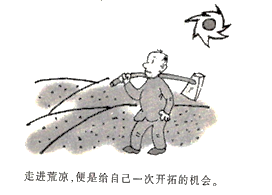 ①越艰苦的环境，越有利于个人的成长         ②要坚持用发展的观点看问题，把握人生机遇③要正确处理好事物对立和统一的关系         ④顽强拼搏、自强不息是实现人生价值的前提A.①③     B.①④     C.②③     D.②④9.人们在日常生活中发现鳄鱼会流眼泪，但研究人员通过研究鳄鱼内部器官发现，鳄鱼的肾功能不全，不能排出体内的多余盐分，加上鳄鱼没有体表排汗的功能，所以只能通过眼睛的泪腺排出体内多余盐分，也就是人们看到的鳄鱼的“眼泪”。这体现了（    ）①理性认识来源于感性认识                ②感性认识没有理性认识可靠③感性认识有待于发展为理性认识          ④理性认识是感性认识的飞跃A.①②     B.①③     C.②④     D.③④10.“真理喜欢批评，因为经过批评，真理就会取胜；谬误害怕批评，因为经过批评，谬误就要失败。”这说明（    ）①真理是主观同客观相符合的哲学范畴       ②对同一确定对象可能有多个正确认识③任何真理中都包含着谬误的成分           ④真理会越辩越明A.①②      B.①④     C.②③     D.③④11.当年，很多江苏无锡的“创客”白手起家，在打拼的过程中蕴蓄出了“四千四万”精神：踏尽千山万水、吃尽千辛万苦、说尽千言万语、历尽千难万险。如今，“四千四万”精神又被时代赋予了全新的内涵：积极适应时代的“千变万化”、主动经受创新的“千锤百炼”、在发展的前沿展现“千姿万态”、在新的征程上奔腾“千军万马”。这说明（    ）①真理在否定自身的过程中获得新发展         ②社会意识随着社会存在的变化而变化③新旧事物交替是社会发展的客观规律         ④人的价值判断和价值选择具有历史性A.①②     B.①③     C.②④     D.③④12.习近平总书记强调：“幸福不会从天而降，梦想不会自动成真。”回望历史，“中国奇迹”的创造、“中国震撼”的交响，无不凝聚着广大劳动者的智慧和汗水；生活的美好、社会的进步，莫不源于平凡艰辛的劳动。这告诉我们（    ）①劳动形成了全部社会关系            ②劳动能促进人的自由全面发展③劳动推动了人类社会的发展          ④劳动是全部社会生活的基础和源泉A.①②     B.①④     C.②③     D.③④13.“为政之道，以顺民心为本，以厚民生为本。”全国优秀县委书记谷文昌任福建东山县委书记时，每次下乡至少交三个朋友：一个老贫农，一个生产队队长，一个困难农民，为的就是摸清群众所需所盼。谷文昌的做法（    ）①坚持了群众观点和群众路线         ②是党制定路线的根本出发点③是以人民为中心的生动实践         ④是提高群众物质生活水平的根本途径A.①③     B.①④     C.②③     D.②④14.习近平总书记在谈到青年的价值观形成时说，青年处在价值观形成和确立的时期，抓好这一时期的价值观养成十分重要。这就像穿衣服扣扣子一样，如果第一粒扣子扣错了，剩余的扣子都会扣错。人生的扣子从一开始就要扣好。这表明（    ）①树立正确的价值观需要自觉站在人民的立场上     ②价值观对个人成长会产生深远持久的影响③价值观是最持久、最深层的精神力量             ④价值观正确往往和美好的前途联系在一起A.①②     B.①③     C.②④     D.③④15.青春啊，永远是美好的，可是真正的青春，只属于这些永远力争上游的人，永远忘我劳动的人，永远谦虚的人！要使我们的青春变得更美好，就需要（    ）①弘扬奋斗精神    ②良好的外部条件    ③卓越的个人能力      ④锤炼品德修为A.①②     B.①④     C.②③     D.③④二、非选择题：本题共5小题，共55分。16.阅读材料，完成下列要求。（12分）绿色，是北京冬奥会场馆的最亮底色。秉承“绿色办奥”的理念，2020年底，北京冬奥会所有场馆实现100%绿电供应，即电力均来自风力或光伏发电。北京冬奥会将使用的8座冰上场馆、10块冰面中有7座场馆、9块冰面使用了环保型制冷剂。其中，国家速滑馆等4个场馆选用了二氧化碳跨临界直冷制冰技术。据介绍，这是冬奥历史上首次使用这一世界上最先进、最环保、也是最节能的制冷技术。北京冬奥会雪上场馆突出绿色设计，传承自然山林理念。雪上场馆建设过程中，建设方采用了很多措施，尊重原有自然环境，尽最大限度减少对环境的扰动，充分利用可再生资源，实现了与自然环境原貌的和谐相融。结合材料，运用正确发挥主观能动性的知识，分析北京冬奥会场馆的建设是如何实现绿色环保的。17.阅读材料，完成下列要求。（12分）中美关系是全球政治和国际关系中的重要内容之一，无论是气候变化还是抗击新冠肺炎疫情，任何重大国际议题的解决都需要中美有效合作。一段时间以来，美国采取的对华政策致使中美关系遭遇严重困难，这不符合两国人民根本利益和世界各国共同利益。2021年9月10日，国家主席习近平应约同美国总统通电话时指出，中美能否处理好彼此关系，是两国必须回答好的世纪之问。中美关系不是一道是否搞好的选择题，而是一道如何搞好的必答题。搞好中美关系是一道必答题。结合材料，运用整体与部分的辩证关系原理对此加以说明。18.阅读材料，完成下列要求。（10分）批评与自我批评是中国共产党的优良作风和光荣传统。在新时代，我们要善于使用这一“传家宝”，将之用于工作与实践中。要大胆用、经常用，形成自觉、变成常态，达到强身使体、治病救人的效果；要敢于动真碰硬，一针见血点出问题、直击要害，不掩饰不回避，让“红脸出汗”成为常态；要坚持有的放矢，找准病灶、触及灵魂，以便整改提高、革新进步，让批评有“辣味”也有“甜味”，见“疗程”更见“疗效”。结合材料，运用矛盾普遍性的知识，说明在新时代，我们党为什么要用好批评与自我批评这一“传家宝”。19.阅读材料，完成下列要求。（12分）2021年深圳市安排6.5亿元支持科技攻关，着力突破“卡脖子”关键核心技术。深圳市的关键核心技术相对匮乏，实现关键核心技术自主可控，是深圳市高质量发展、维护产业链供应链安全稳定的有效途径。深圳市要想在新一代科技革命和产业变革中从“跟跑者”变为“领跑者”，就要打造自身优势产业链，保障重点产业链安全。为此，深圳市设立了专项资金支持重大装备和关键零部件研制，以“需求导向、优化机制、集中力量、重点突破”为原则，瞄准全市战略性新兴产业重点布局领域，围绕龙头骨干企业及产业链上下游企业对“卡脖子”核心技术、重大装备和关键零部件的共性需求开展改关，并通过“里程碑”式考核、“项目经理人”制管理等创新机制严格把控项目产出质量，力争在5~8年内明显提升关键核心技术自给率。结合材料，运用“实践是认识的基础”的知识，分析深圳市设立专项资金支持科技攻关做法的合理性。20.阅读材料，完成下列要求。（9分）“清澈的爱，只为中国。”这是18岁的陈祥格留下的战斗口号。2019年，陈祥格高中毕业后报名参军。他原本有机会去空军后勤部队，却毅然选择去守卫边疆；他知道戍边辛苦，也存在一定危险，却依然坚持去最艰苦的地方。2020年6月，面对公然来犯、数倍于己的外军和钢管、棍棒、石块的攻击，陈祥榕突入重围、奋力反击，用身体和被砸坏的盾牌保护队友。战斗结束清理战场时，战士王钰发现，陈祥榕紧紧趴在营长陈红军身上，永远定格在了作出保护营长姿势的瞬间。作为边防军人，他们眼前是界碑，身后是祖国。当国家受到侵犯时，他们唯一的选择就是冲锋向前。他们的人生，可以用一句话来概括——“宁洒热血，不失寸土”。结合材料，运用“实现人生的价值”的知识，围绕“向英雄学习，做新时代的人民英雄”主题撰写一篇短评。要求：①围绕主题，观点明确；②论证充分，逻辑清晰；③学科术语使用规范；④总字数在200个左右。邯郸市八校联盟2021~2022学年度第一学期高二年级期中考试思想政治试题参考答案1.B     2.D     3.C     4.A     5.D     6.A     7.B     8.C     9.D     10.B     11.C12.D     13.A     14.C     15.B16.（1）人能够能动地认识世界。意识活动具有目的性、自觉选择性、能动创造性，在北京冬奥会场馆设计中，主办方从实际出发，秉承“绿色办奥”的理念，突出绿色设计，正确把握了人与自然的关系。（4分）（2）人能够能动地改造世界。意识可以能动地指导人们改造世界，在绿色理念指导下建设北京冬奥会场馆，实现100%绿电供应，采用世界上最先进、最环保、最节能的制冷技术，充分利用可再生资源。（4分）（3）尊重客观规律是正确发挥主观能动性的前提条件。北京冬奥会场馆建设过程中，充分尊重自然，采用多种措施，实现了与自然环境原貌的和谐相融，最终使场馆建设达到预期目标。（4分）（考生如有其他表述，言之有理可酌情给分）17.整体与部分相互联系、密不可分，整体是由部分构成的，离开了部分，整体就不复存在。部分的功能及其变化会影响整体的功能。（4分）中美关系是全球政治和国际关系的重要组成部分，中美能否处理好彼此关系，攸关世界前途命运。（3分）健康稳定的中美关系有利于解决许多事关全球的大事，有利于世界的和平与发展。中美对抗对世界肯定是一场灾难。中美两国合则两利、斗则俱伤，合作是双方唯一正确的选择。（5分）18.（1）矛盾具有普遍性，我们要敢于承认矛盾，勇于直面矛盾，善于分析矛盾，积极寻找正确的方法解决矛盾。（4分）（2）在新时代，我们党只有用好批评与自我批评这一“传家宝”，才能直面工作与实践中遇到的困难和问题，整改提高，永葆党的先进性和纯洁性，提高党治国理政的水平，助力党和人民事业全面进步。（6分）19.（1）实践是认识的来源。深圳市力争在5~8年的创新实践中实现关键核心技术突破，提升关键核心技术自给率。（3分）（2）实践是认识发展的动力，认识产生于实践的需要。（2分）深圳市在推动高质量发展过程中面临关键核心技术受制于人的困境，需要各方协同联动，突破关键核心技术。（2分）（3）实践是认识的目的。（2分）深圳市设立专项资金支持科技攻关，有利于实现关键核心技术的突破，发挥关键核心技术的作用，推动高质量发展。（3分）20.【答案示例】向英雄学习，就要学习他们深厚的家国情怀。对一个人的价值的评价归根到底是看他的贡献，就是看他为人类、社会、国家和人民贡献了什么。一个人越是爱国家，内心就越是强大，手中就越是有力量，就越能实现人生的价值，成为人民的英雄。陈祥榕作为一名普通的边防军人，心怀祖国，对祖国有无限的爱，宁可牺牲生命，也决不把国土守小了、把主权守丢了。作为新时代的青年学子，我们要以英雄为榜样，刻苦学习，在攀登知识的高峰中追求卓越，以一流的成绩，书写报国之志，立志做新时代的人民英雄。